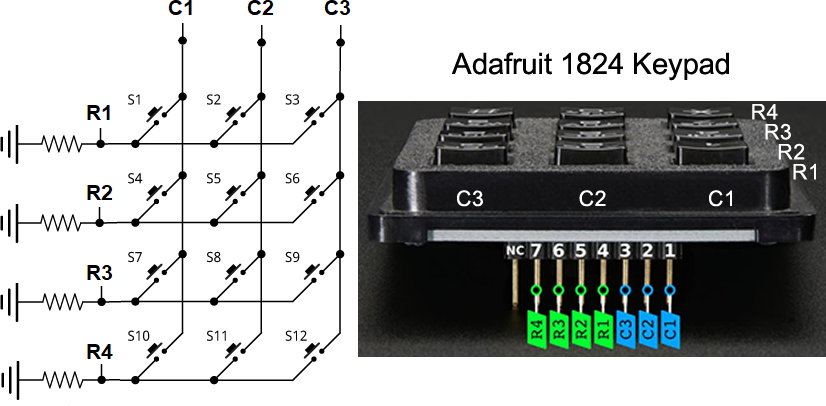 // PROJECT  :KeypadScanning// PURPOSE  :Present the scanning (aka polling) algorithm behind the Keypad library// COURSE   :ICS3U// AUTHOR   :Modified from Arduino Forum post// DATE     :2023 03 01// MCU      :328P// STATUS   :Working  (need to debounce...)// REFERENCE:https://forum.arduino.cc/t/keypad-without-keypad-library/656198/7// REFERNCE :https://www.adafruit.com/product/1824#define C1  10        //Arduino digital pins#define C2  9#define C3  8#define R1  7#define R2  6#define R3  5#define R4  4#define PAUSE 100uint8_t pinCols[3] = {C1, C2, C3};        //pins of the different columnsuint8_t pinRows[4] = {R1, R2, R3, R4};    //pins of the different rowsuint8_t numRows = sizeof(pinRows);uint8_t numCols = sizeof(pinCols);int8_t trueCol;                          //active key pressedint8_t trueRow;                          //char keys[4][3] = {                //correspondence with the keys of the keypad  {'1', '2', '3'},  {'4', '5', '6'},  {'7', '8', '9'},  {'*', '0', '#'}};void setup() {  Serial.begin(9600);  while (!Serial);  for (uint8_t c = 0; c < numCols; c++) {       //Columns as HIGH output pins    pinMode(pinCols[c], OUTPUT);    digitalWrite(pinCols[c], HIGH);  }  for (uint8_t r = 0; r < numRows; r++) {       //Rows as input pins    pinMode(pinRows[r], INPUT);  }}void loop() {  readKey();                                //scan the matrix  if (trueRow >= 0 && trueCol >= 0)         //anything?    Serial.println(keys[trueRow][trueCol]); //if so, display the active key  delay(PAUSE);}void readKey() {  trueRow = -1;                                 //assume nothing  trueCol = -1;                                 //  for (uint8_t i = 0; i < numRows; i++) {    if (digitalRead(pinRows[i])/* == HIGH*/) {  //read each row for a HIGH      trueRow = i;                              //identified the row! Now,      for (uint8_t x = 0; x < numCols; x++) {   //present LOW on all columns        for (uint8_t c = 0; c < numCols; c++)   //but 1 while reading the true row          digitalWrite(pinCols[c], LOW);        //to see what comes through...        digitalWrite(pinCols[x], HIGH);         //        //if true row is HIGH we have also discovered the column!        if (digitalRead(pinRows[trueRow])/* == HIGH*/) {          trueCol = x;        }      }    }  }  //restore columns to HIGH  for (uint8_t c = 0; c < numCols; c++) {    pinMode(pinCols[c], OUTPUT);    digitalWrite(pinCols[c], HIGH);  }}